КАРТА ПАРТНЕРА1Полное наименованиеООО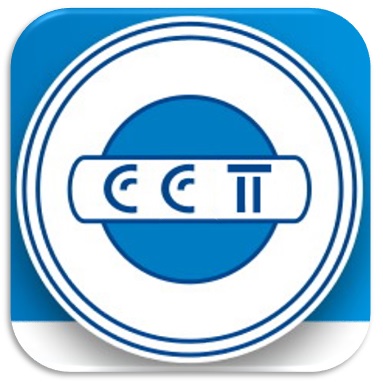 «Самарские Строительные Технологии»ООО«Самарские Строительные Технологии»ООО«Самарские Строительные Технологии»ООО«Самарские Строительные Технологии»2Краткое наименованиеООО «ССТ»ООО «ССТ»ООО «ССТ»ООО «ССТ»3ОГРН 1136313001285ИНН 6313545211ИНН 6313545211КПП631301001Дата регистрации06.09.2013.4Юридический адрес443048  г.Самараквартал-5, дом-6, квартира-73443048  г.Самараквартал-5, дом-6, квартира-73443048  г.Самараквартал-5, дом-6, квартира-73443048  г.Самараквартал-5, дом-6, квартира-735Фактический адрес443122, г.Самара, ул.Ташкентская, дом-171 литер Г1, офис-204443122, г.Самара, ул.Ташкентская, дом-171 литер Г1, офис-204443122, г.Самара, ул.Ташкентская, дом-171 литер Г1, офис-204443122, г.Самара, ул.Ташкентская, дом-171 литер Г1, офис-2046Телефон(846) 269-79-01, 269-79-02(846) 269-79-01, 269-79-02(846) 269-79-01, 269-79-02E-mailssm05@yandex.ru7РуководительРуководительРуководительРуководительРуководитель7ДолжностьДиректорДиректорДиректорДиректор7Фамилия Имя ОтчествоМамейчикова Ольга ГеннадьевнаМамейчикова Ольга ГеннадьевнаМамейчикова Ольга ГеннадьевнаМамейчикова Ольга Геннадьевна7Действует на основанииУставаУставаУставаУстава8Гл. бухгалтерДолжикова Наталья АлександровнаДолжикова Наталья АлександровнаДолжикова Наталья АлександровнаДолжикова Наталья Александровна9Банковские реквизитыБанковские реквизитыБанковские реквизитыБанковские реквизитыБанковские реквизиты9Расчетный счетРасчетный счет4070281065440002721240702810654400027212407028106544000272129Наименование банкаНаименование банкаПоволжский банк Сбербанка РФ,  г.СамараПоволжский банк Сбербанка РФ,  г.СамараПоволжский банк Сбербанка РФ,  г.Самара9БИКБИК0436016070436016070436016079Кор.счетКор.счет3010181020000000060730101810200000000607301018102000000006079ОКПООКПО211154632111546321115463